Publicado en Madrid, España el 10/06/2020 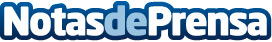 Repara tu Deuda Abogados con Bertin Osborne cancelan 160.000 € en Madrid con la Ley de Segunda Oportunidad Recientemente Bertin Osborne ha firmado con el despacho de abogados líder en la Ley de la Segunda Oportunidad en EspañaDatos de contacto:Emma Moron900831652Nota de prensa publicada en: https://www.notasdeprensa.es/repara-tu-deuda-abogados-con-bertin-osborne Categorias: Nacional Derecho Finanzas Telecomunicaciones Madrid http://www.notasdeprensa.es